S-1) Cümlelerdeki boşlukları uygun kelimelerle doldurunuz. (2 x 10 = 20 Puan)( Graham Bell -- temel ihtiyaçlar  – sağlık – mucit –Thomas Edison – sosyal ihtiyaçlarımız – teknolojik ürünler – eğitim – ihtiyaç listesi – Wright Kardeşler )Röntgen ve ultrason cihazları …..………………...........................alanında kullanılan bir teknolojik üründür.1903 yılında ilk motorlu uçağı    …………………………….. ….. icat etmiştir.Yeni bir şey icat eden kişiye ………………...............................…. denir.Telefon, internet, televizyon birer …………………………………………………………dir.Ampulü ……………………………………… icat etmiştir.Olmadıklarında yaşamımızı devam ettiremeyeceğimiz ihtiyaçlara …………………..…………….denir.  Alışverişe çıkmadan önce ………………………………………………………hazırlanmalıdır.Bilgisayar ve akıllı tahta ……………………………alanında kullanılan teknolojik ürünlerdendir.Telefonun icadı Amerikalı mucit     …………………………   tarafından gerçekleştirilmiştir.Sinema, gezi, tiyatro vb etkinlikler …………………………………………………………dandır.S-2) Aşağıdaki bilgilerden doğru olanın yanına (D), yanlış olanın yanına (Y) yazınız. (2x10 = 20 Puan)(      ) İsteklerimiz, temel ihtiyaçlarımızdan önce gelir.(      ) Bazı teknolojik ürünler insan sağlığına zarar verir. (      ) İhtiyacımız dışında gereksiz alış veriş yapmamalıyız. (      ) Ateşin, yazı ve tekerleğin icadı insanlık tarihindeki önemli buluşlardandır. (      ) Günümüzde en çok kullandığımız teknolojik ürün tost makinasıdır.(      ) Ders çalışırken ışık yüzümüze vurmalıdır.(      ) Tansiyon aleti, sağlık alanında kullanılan teknolojik bir üründür.(      ) Karşılaştıkları sorunlar insanların buluş ve tasarım yapmalarındaki nedenlerden biridir.(      ) Yaşımıza uygun olmayan internet sitelerine girmemeliyiz.(      ) Teknolojik ürünler tasarlayabilmek için mutlaka bilim insanı olmak gerekir.          “akıllı tahta – telefon – otomobil – stetoskop”S-3) Yukarıdakiler sırası ile hangi teknolojik kullanım alanlarına aittir?  (5 puan)    A)  sağlık – iletişim – ulaşım – eğitim                            B)  eğitim – iletişim – sağlık – ulaşım                           C)  sağlık – ulaşım – iletişim – eğitim                            D)  eğitim – iletişim – ulaşım – sağlıkS-4) İnsanların daha önce olmayan bir ürünü ilk kez yapmalarına ne denir?  (5 puan)    A) Teknoloji 	               B) Alet                            C) İcat                          D) EvcilleştirmeS-5) Aşağıdakilerden hangisi teknolojinin gelişmesinin olumlu bir etkisi değildir? (5 puan)    A) İşlerimizi daha kısa bir sürede yapmamızı sağlamışlardır.      B) Zamandan tasarruf yapmamızı sağlamışlardır.    C) Hayatımızı kolaylaştırmışlardır.     D) İnsanların tembelleşmelerine neden olmuştur.S-6) Aşağıdakilerden hangisi teknolojiyi bilinçsizce kullanmayı anlatan bir davranıştır? (5 puan)   A) Alınan ürünün kullanma kılavuzunu okumadan ürünü kullanmak.    B) Televizyonu, uygun uzaklıktan izleme   C) Telefon konuşmalarını kısa tutmak.            D) Araştırma yapmak için internetten yararlanma.S-7) Kâğıt, plastik ve cam eşyaları kullandıktan sonra, insanlara ve doğaya zarar vermeden yeniden         kullanılabilmesi için nereye atmalıyız? (5 puan)   A) Çöp kutusuna.              B) Bahçenin uygun bir yerine.      C) Boş bir arsaya.           D) Geri dönüşüm kutusunaS-8) Aşağıdakilerden hangisi temel ihtiyaçlarımızdan biri değil, sosyal ihtiyaçtır? (5 puan)    A) Tatil			B) Barınma			C) Giyinme			D) BeslenmeS-9) Aşağıdakilerden hangisinin kullanım alanı diğerlerinden farklıdır? (5 puan)    A) Çamaşır makinesi           B) Buzdolabı                      C)  Fırın                        D) Stetoskop        I.  Ampulün icadı          II. Tekerleğin bulunuşu      III. Telefonun icadı          IV. Matbaanın icadıS-10) Yukarıda verilenlerden hangisi ulaşım araçlarının gelişmesinde etkili olmuştur? (5 puan)      A) IV 		              B) I		                      C) II		             D) IIIS-11) Geçmişte aylarca süren yolculukları günümüzde birkaç saate indiren teknolojik ürün hangisidir? (5p)        A) bilgisayar  		  B) cep telefonu 	          C) uçak		             D) uyduS-12) Aşağıdaki davranışlardan hangisi , teknolojik ürünlerin yanlış kullanımına verilebilecek örneklerden            biri olamaz?  (5 puan)A) Süratli otomobil kullanmak  				B) Televizyonu yakından izlemek C) Uzun telefon görüşmeleri yapmak 			D) Yerlere çöp atmakS-13) Aşağıdaki verilen teknolojik ürünleri kullanım alanlarına uygun olarak yazınız. ( 10 Puan )röntgen – telefon – navigasyon – ultrason – radar – tomografi – telsiz – projeksiyon – televizyon – tren – akıllı tahta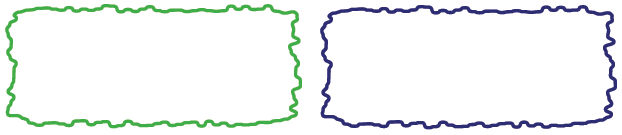 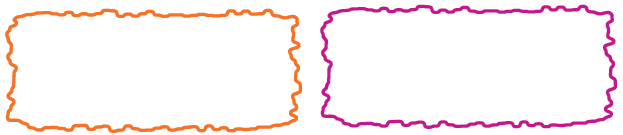 Bahattin AYDINSınıf ÖğretmeniGÖKTÜRK İLKOKULU 4/A SINIFI SOSYAL BİLGİLER II. DÖNEM I. YAZILISIBahattin AYDINSınıf ÖğretmeniAdı Soyadı  :                                                         Numara  :Bahattin AYDINSınıf ÖğretmeniTarih            :…./......./2021                                                                         Bahattin AYDINSınıf ÖğretmeniNOT: SÜRE 1 DERS SAATİDİR.